«УТВЕРЖДЕНО»Комитет по конкурентной политике Московской областиИЗМЕНЕНИЯ В ИЗВЕЩЕНИЕ О ПРОВЕДЕНИИАУКЦИОНА В ЭЛЕКТРОННОЙ ФОРМЕ № АЗЭ-РЕУ/24-282на право заключения договора аренды земельного участка, государственная собственность на который не разграничена, расположенного на территории: 
Г.о. Реутов, вид разрешенного использования: Склады, Магазины№ процедуры easuz.mosreg.ru/torgi	00300060116397Дата начала приема заявок:		05.02.2024Дата окончания приема заявок:		20.05.2024Дата аукциона:				22.05.20242024 год-На основании обращения Администрации городского округа Реутов Московской области от 05.04.2024 № 144Исх-556 (прилагается) внести следующие изменения в Извещение 
о проведении аукциона в электронной форме № АЗЭ-РЕУ/24-282 на право заключения договора аренды земельного участка, государственная собственность на который 
не разграничена, расположенного на территории: г.о. Реутов, вид разрешенного использования: склады, магазины (далее – Извещение о проведении аукциона), изложив пункты 2.8. – 2.9., 2.11. Извещения о проведении аукциона в следующей редакции:«2.8. Дата и время окончания срока приема Заявок и начала их рассмотрения: 20.05.2024 18:00.2.9. Дата окончания рассмотрения Заявок: 21.05.2024»;«2.11. Дата и время начала проведения аукциона: 22.05.2024 12:00.». Приложение к Изменениям в Извещение 
о проведении аукциона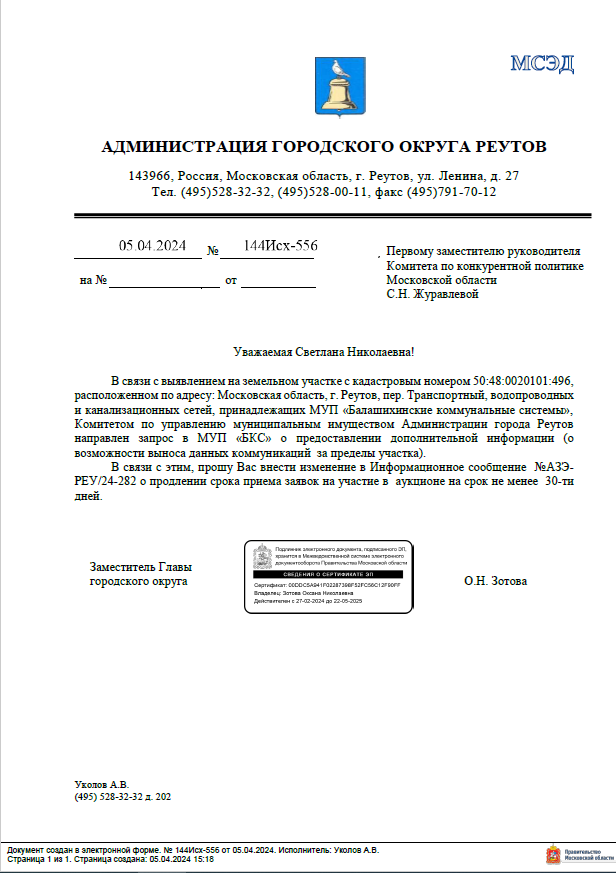 